Электронная подпись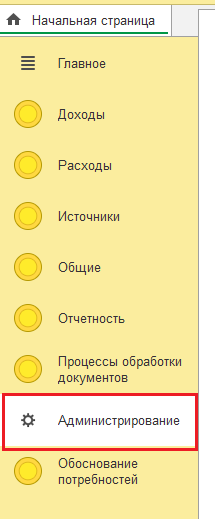 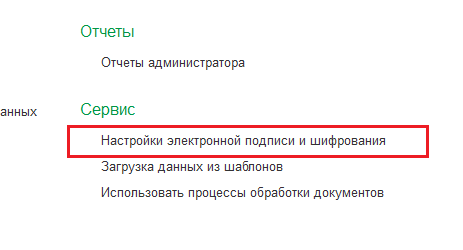 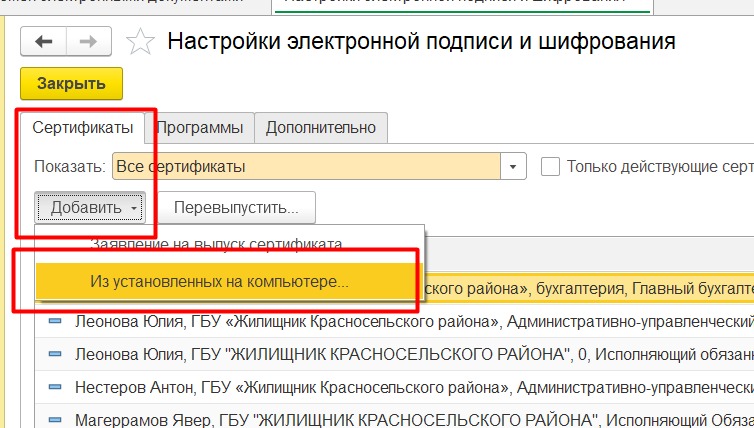 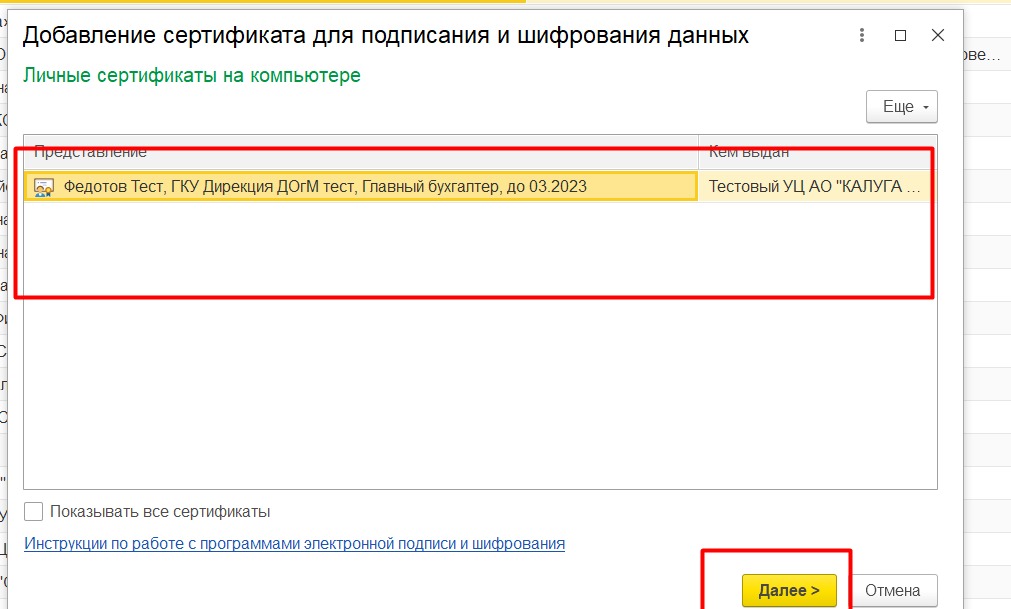 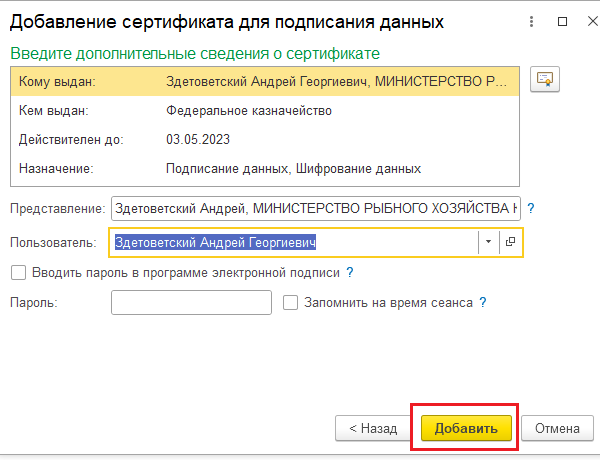 